How to handle HBV testing and PEP after a stickPostexposure management of health-care personnel after occupational percutaneous and mucosal exposure to blood and body fluids, by health-care personnel HepB vaccination and response status (12/20/2013)https://www.cdc.gov/mmwr/preview/mmwrhtml/rr6210a1.htm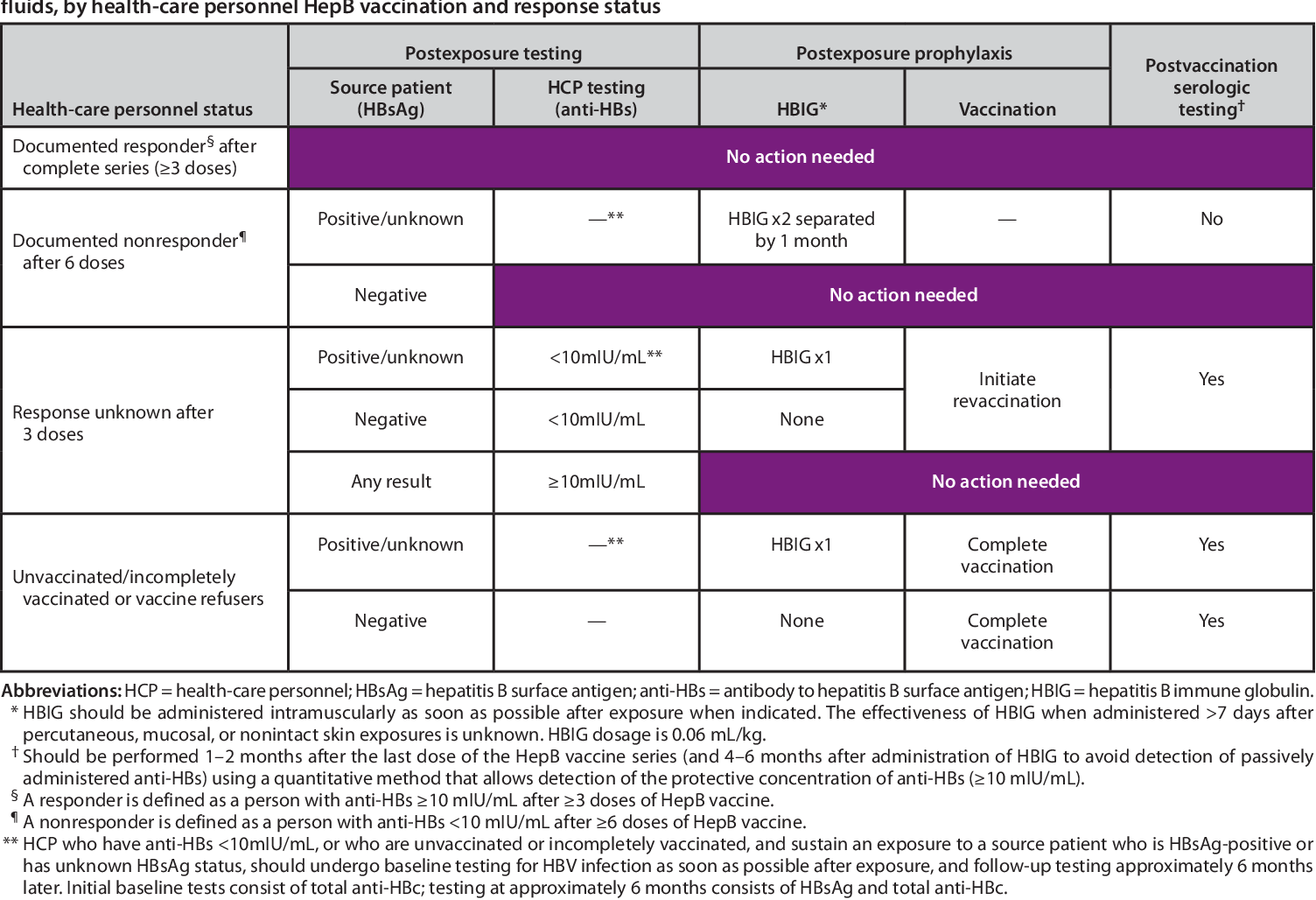 